                           Objetivo: Identificación y nominación de conceptos espaciales                               Instrucción: Usted lee y el niño realiza 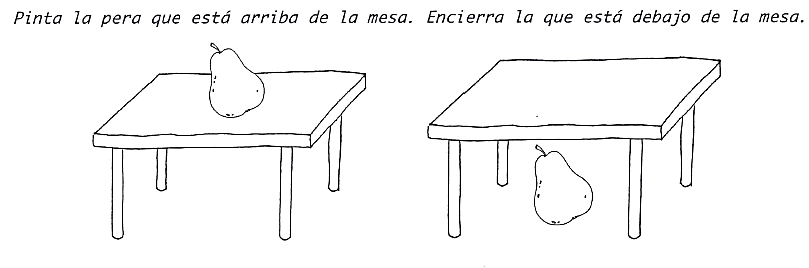 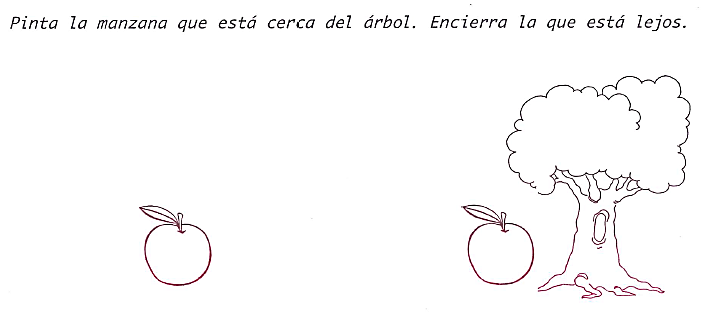 Sugerencias para los padres:Mencionar previo a realizar la actividad el espacio en el que se encuentra cada uno de los objetos.               Reforzar conceptos aprendidos en situaciones cotidianas del día a día. 